Publicado en Barcelona el 12/04/2019 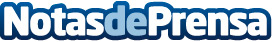 ANEPE: "cuidarse de forma sostenible y personalizada son los pilares del futuro de la estética"Según ANEPE (Asociación Nacional de Empresas del Sector Profesional de Peluquería y Estética, la digitalización ha transformado también el sector de la estética y se consolidan también como un gran escaparate para dar a conocer las últimas tendenciasDatos de contacto:Carmen932287860Nota de prensa publicada en: https://www.notasdeprensa.es/anepe-cuidarse-de-forma-sostenible-y_1 Categorias: Nacional Sociedad Ecología Medicina alternativa Consumo Belleza Digital http://www.notasdeprensa.es